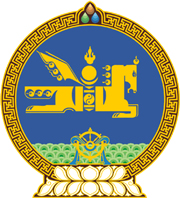 МОНГОЛ УЛСЫН ХУУЛЬ2022 оны 07 сарын 01 өдөр                                                                  Төрийн ордон, Улаанбаатар хот     ЦЭРГИЙН АЛБАНЫ ТУХАЙ ХУУЛЬД      ӨӨРЧЛӨЛТ ОРУУЛАХ ТУХАЙ1 дүгээр зүйл.Цэргийн албаны тухай хуулийн 30 дугаар зүйлийн 30.7 дахь хэсгийн “иргэнийг” гэснийг “иргэн болон Хууль зүйн туслалцааны тухай хуулийн 16.1-д заасан улсын өмгөөлөгчөөр гурван жил тасралтгүй ажилласан Хууль зүйн туслалцааны төвийн хуульчийг” гэж өөрчилсүгэй.2 дугаар зүйл.Энэ хуулийг Хууль зүйн туслалцааны тухай хууль /Шинэчилсэн найруулга/ хүчин төгөлдөр болсон өдрөөс эхлэн дагаж мөрдөнө.МОНГОЛ УЛСЫН ИХ ХУРЛЫН ДАРГА 				Г.ЗАНДАНШАТАР